Планосновных мероприятий Управления культурыадминистрации МО «Тахтамукайский район»с 01.07. по 31.07.2022г.     Руководитель Управления культуры     администрации МО «Тахтамукайский район»                                         Ачмиз Р.А.      Исп.Женетль С.Р.      +7(918)-182-60-03РЕСПУБЛИКА АДЫГЕЯУПРАВЛЕНИЕ КУЛЬТУРЫ АДМИНИСТРАЦИИ МО «ТАХТАМУКАЙСКИЙ РАЙОН»385100, аул Тахтамукай, ул. Совмена 3тел. 8(87771)96-0-66E-mail: kultura-taxtamukai@mail.ru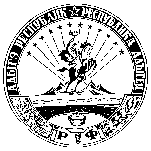 АДЫГЭ РЕСПУБЛИКМУНИЦИПАЛЬНЭ ЗЭХЭТ«ТЭХЪУТЭМЫКЪОЕ РАЙОН»И УПРАВЛЕНИЕ КУЛЬТУР385100, къ. Тэхъутэмыкъуай,ур.Щъэумэным, ыцIэкIэ щытыр, 3тел. 8(87771)96-0-66E-mail: kultura-taxtamukai@mail.ru№Наименование мероприятияДата, времяМесто проведенияОтветственныеКол-во ожид.1«Фестиваль адыгской культуры» - фестиваль.01.07.22г. 10:00Тополиная роща а. ПсейтукМаремуков А.Х.1502«Тэджэгу, тэтхъэжьы!» -развлекательно- игровая программа для детей.01.07.22г.11:00СДК а. ПанахесЛакашу Е.А.403Просмотр художественных и мультипликационных фильмов.01.07.22г.        12:00ЦНК а. АфипсипАчмиз С.М.3004«Самые каникулярные каникулы» - игры для детей.01.07.22г. 18:00СДКа.ШенджийБекух А.Г.405«Очаровательный мир творчества» - выставка.02.07.22г. 11:00СДК а. ПсейтукДжанхот Р.Ю. Дзетль С.К.806«Волшебный мир добра» - беседа 02.07.22г.11:00СДК а.Хаштук Схатум Л.Б.Барчо З.А.457«Пусть всегда будет солнце!» - развлекательно – игровая программа для детей.02.07.22г.                     15:00СДК а. КозетЧениб А.Р.              Шурпашева К.Ю.408«Нет вредным привычкам» - беседа02.07.22г.17:00СДКа.ШенджийТхаркахов Т.А.409«Лето красное моё»Конкурс рисунков02.07.22г18:00Натухайская НОШ №9Бек З.Р.Челебий Г.Б6010«Безопасный водоем» - беседа04.07.22г16:00Тахтамукайский РДККалакуток И.АХагурова Н. К.4011«Жили-были карандаши» - конкурс рисунка на асфальте для детей.05.07.22г.10:30СДК а. ПанахесЛакашу Е.А.3012«Летние забавы» - игровая - развлекательная программа.05.07.22г.         11:00       ЦНК а. АфипсипХачецукова М.М.15013«Два ансамбля – один народ» - видео трансляция концерта.05.07.22г. 15:00СДК а. ПсейтукМаремуков А.Х.8014«В палитре малой Родины»- конкурс рисунков для детей05.07.22г. 18:00СДК п. ОтрадныйАчмиз М. А.Мартынова Е.В. 3515«С Днем рождения» - чествование именинников06.07.22г.11:00СДК а.ХаштукСхатум Л.Б. Барчо З.А3516«Праздник нашего двора!» - игровая программа для детей.06.07.22г.                     16:00СДК а. КозетШурпашева К.Ю.4517«Детям счастливое детство» -конкурс рисунка.06.07.22г.16:00СДКа.ШенджийМезужок С.Б.3518«Веселые старты» - спортивное мероприятие.06.07.22г. 18:00Спортивная площадка а. ПсейтукДжанхот Р.Ю.8019«Летнее настроение» - игровая программа07.07.22г.16:00РДК а. ТахтамукайКалакуток И.А.Хагурова Н. К.4020«Веселая эстафета» - игровая программа.07.07.22г. 18:00Спортивная площадка а. ПсейтукДжанхот Р.Ю.  7021«Ромашка» - беседа, история праздника, традиции, посвященный Всероссийскому Дню семьи, любви и верности.08.07.22г.         12:00ЦНК а. АфипсипХачецукова М.М.18022«Семейные традиции» - чаепитие к Всероссийскому Дню семьи, любви и верности.08.07.22г. 15:00СДК а. ПсейтукДжанхот Р.Ю.7023«Важней всего погода в доме» - вечер-чествование ко Дню семьи, любви и верности.08.07.22г.16:00СДК п. ПрикубанскийПогодин Н.Н.Шперова А.С.3024«Семья — это сила, семья — это счастье»-познавательная программа (беседа), посвященная Дню семьи, любви и верности для старшего звена.08.07.22г.16:30СДК а. ПанахесЛакашу Е.А.4025«Семья, любовь и верность» - беседа для взрослых.08.07.22г.           18:00СДК п. ОтрадныйАчмиз М.А. Мартынова Е.В.                                               3526«Взаимоотношения родителей и детей» - беседа с детьми и родителями 09.07.22г18:00Натухайская НОШ №9Бек З.Р.Хатит Р.Х.Челебий Г.Б8027«Лебединая верность» - тематическая программа для молодёжи (ко Дню семьи, любви и верности)09.07.22г.           19:00СДК п. ОтрадныйАчмиз М.А.Мартынова Е.В.4028«Шашки шахматы» - турнир.09.07.22г.19:00СДКа.ШенджийТхаркахов Т.А5029«Победы наших предков» - познавательная беседа.11.07.22г.16:00РДК а.ТахтамукайКалакуток И.АХагурова Н. К.4030«Кто такие киты и дельфины» - просмотр фильма.12.07.22г.         11:00ЦНК а. АфипсипАчмиз С.М.22031«Подарите птицам тепло!» - познавательно – игровая программа для детей.12.07.22г.                      15:00СДК а. КозетЧениб А.Р.  Шурпашева К.Ю.4532«Шоколаду каждый рад» - познавательно – развлекательное мероприятие.12.07.22г. 15:00СДК а. ПсейтукДжанхот Р. Ю.7033«Знать — значит жить…»-информационный час с показом видеоряда, посвященный борьбе с терроризмом и экстремизмом для старшего звена.12.07.22г.16:30СДК а. ПанахесЛакашу Е.А.5034«На всех парусах в лето» -развлекательная программа. 12.07.22г.17:00СДКа.ШенджийБекух А.Г.4535«Красный, желтый, зеленый» - познавательно игровая программа.14.07.22г.10:00СДКа.ШенджийМезужок С.Б.4036«С днем рождения!» - КВИ (клуб веселых именинников) для детей.14.07.22г.11:00СДК а. ПанахесЛакашу Е.А.4537«Правонарушение, преступление и подросток» - беседа.14.07.22г. 15:00СДК а. ПсейтукДжанхот Р. Ю. Дзетль С.К.5038«Азбука безопасности» - познавательная беседа.14.07.22г.16:00РДК а. ТахтамукайКалакуток И.АХагурова Н.К4039«Нетрадиционные религиозные объединения. Чем они опасны?» - познавательная программа для детей.14.07.22г.          18:00СДК п. ОтрадныйАчмиз М.А.Мартынова Е.В.4040«Лето – прекрасное время года» - конкурс рисунка на асфальте15.07.22г.11:00СДК а.ХаштукСхатум Л.Б.Барчо З.А.3541«Будь бдителен» - раздача памяток о способах противодействия терроризму.15.07.22г.         11:30ЦНК а. АфипсипПсавок С.Ю.20042«Чистый аул-чистая совесть» - акция для старшего звена.16.07.22г.11:15СДК а. ПанахесЛакашу Е.А.6043«Лето, ах лето» - конкурсная познавательная программа.16.07.22г.12:00СДК п. ПрикубанскийПогодин Н.Н.Шперова А.С.3544«Молодежь за здоровый образ жизни» - познавательная программа.16:07.22г. 15:00СДК а. ПсейтукДжанхот Р.Ю.6045«Окружает нас живой мир» - беседа с детьми.16.07.22г18:00Натухайская НОШ №9Хатит Р.Х.Челебий Г.Б8646«Самое вкусное варенье»- конкурс с чаепитием для взрослых16.07.22г.          18:00СДК п. ОтрадныйАчмиз М.А.Мартынова Е.В.4047«Пусть сказка придет в каждый дом» - тематическая викторина18.07.22г16:00РДК а. ТахтамукайКалакуток И.АХагурова Н. К.4048«От улыбки станет всем светлей» - развлекательно-игровая программа для детей.19.07.22г.11:30СДК а. ПанахесЛакашу Е.А.3549«Колобок – турист!  Познавательно – игровая программа ко Дню окружающей среды.19.07.22г.                        16:00СДК а. КозетШурпашева К.Ю.4050«Мир без террора» - Познавательная программа.19.07.22г.16:00СДКа.ШенджийБекух А.Г.4051«Путешествие в страну вежливости» - познавательная программа для детей19.07.22г.           18:00СДК п. ОтрадныйАчмиз М.А.Мартынова Е.В.4052Шахматный турнир, посвященный Международному Дню шахмат.20.07.22г.         15:00ЦНК а. АфипсипЖане А.Б.40053«Шахматы» - турнир ко Дню шахмат.20.07.22г. 15:00СДК а. ПсейтукДжанхот Р.Ю.7054«Нептуновы забавы» - игровая программа.20.07.22г.16:00РДК а. ТахтамукайКалакуток И.А.Хагурова Н. К.4055«Кто быстрее и сильнее» - спортивно-игровая программа.20.07.22г17:00Натухайская НОШ №9Бек З.Р.Хатит Р.Х.Челебий Г.Б7056«Веселая игротека» - игры, конкурсы, развлечения.20.07.22г.17:00СДК п. ПрикубанскийПогодин Н.Н.Шперова А.С.4557«Сто к одному» -интеллектуальная игра для старшего звена.21.07.22г.16:00СДК а. ПанахесЛакашу Е.А.4558«Пусть ярко солнце светит» - рисунки на асфальте. 22.07.22г.         11:00ЦНК а. АфипсипДуху А.Р.10559«Когда мои друзья со мной» - игровая программа для детей.22.07.22г.          13:00ЦНК а. АфипсипПсавок С.Ю.13060Конкурс рисунков на асфальте, посвящённый летним цветам.22.07.22г.              15:00СДК а. КозетЧениб А.Р.4561«Добрым молодцам урок!» - спортивно – игровая программа для детей.22.07.22г.                          16:00СДК а. КозетШурпашева К.Ю.4562«Летние забавы» - игровая программа.22.07.22г.16:00РДК а. ТахтамукайКалакуток И.АХагурова Н. К.4063«Двигайся больше» - детская дискотека.22.07.22г.17:00СДКа.ШенджийБекух А.Г.5064«Мы веселые ребята» - спортивно – игровая программа.22.07.22г. 18:00Спортивная площадка а. ПсейтукДжанхот Р.Ю.8065«Знаете ли Вы историю своего аула» - беседа 23.07.22г.11:00СДК а.ХаштукСхатум Л.Б.Барчо З.А.3066«Обо всем понемногу» - интеллектуальная игра.23.07.22г.12:00СДК п. ПрикубанскийПогодин Н.Н.Шперова А.С.3067«У природы нет плохой погоды…» - конкурс на лучшее исполнение песни для старшего звена.23.07.22г.15:30СДК а. ПанахесЛакашу Е.А.3568«Волшебная ночь на книжной полке» - познавательная беседа с детьми.23.07.22г18:00Натухайская НОШ №9Бек З.Р.Хатит Р.Х.Челебий Г.Б8569«Великолепные бабушки»- беседа для взрослых.23.07.22г.          18:00СДК п. ОтрадныйАчмиз М.А.Мартынова Е.В.                          4070«Разговоры по душам в кругу подруг» вечер отдыха23.07.22г.19:00СДКа.ШенджийМезужок С.Б.4571«Веселые старты» -спортивный конкурс24.07.22г.11:00Футбольное полеа.ХаштукСхатум Л.Б.Барчо З.А.3072«Лето продолжается» Развлекательная программа.25.07.22г.16:00РДК а. ТахтамукайКалакуток И.АХагурова Н. К.4073«Остров сокровищ» - квест-игра для детей.26.07.22г.          13:00ЦНК а. АфипсипДуху А.Р.13074«Мы за мир во всём Мире!» - познавательный час.26.07.22г.                     16:00СДК а. КозетЧениб А.Р.3575«Смело, дружно, с оптимизмом!» - игровая программа за здоровый образ жизни для старшего звена.26.07.22г.16:30СДК а. ПанахесЛакашу Е.А.4076«На всех одна планета» - экологическая программа для детей 26.07.22г.            18:00СДК п. ОтрадныйАчмиз М. А.    Мартынова Е.В.4077«Преобразование Адыгейской автономной области в Республику Адыгея» - книжная выставка ко Дню образования Адыгейской автономной области.27.07.22г. 11:00СДК а. ПсейтукДжанхот Р.Ю.8078«Прыг-скок» - развлекательная программа.27.07.22г.16:00РДК а. ТахтамукайКалакуток И.А.Хагурова Н. К.4079«Друг в беде не бросит» - развлекательная программа.28.07.22г10:00ДГ при «СШ№24» а. ШенджийМезужок С.Б.4580«Хэт нахь лъэш?»- развлекательно-игровая программа по национальным играм для детей.28.07 22г.11:00СДК а. ПанахесЛакашу Е.А.4081«Пластилиновая история» - изготовление картин из пластилина.28.07.22г.         12:30ЦНК а. АфипсипЖане А.Б.12582«Разговор на чистоту, борьба с вредными привычками». – беседа о пропаганде здорового образа жизни. 28.07.22г.15:00СДК п. ПрикубанскийПогодин Н.Н.Шперова А.С.3583«Мы хотим жить! Стоп наркотикам!» познавательный час для детей.28.07.22г.                16:00СДК а. КозетШурпашева К.Ю.3584«Эти забавные животные» - игровая программа.28.07.22г17:00Натухайская НОШ №9Бек З.Р.Челебий Г.Б8585«Летние фантазии» - конкурс рисунков.29.07.22г.16:00Тахтамукайский РДККалакуток И.АХагурова Н. К.3586«Лучший игрок месяца» -турнир по шашкам30.07.22г.11:00СДК а.ХаштукСхатум Л.Б.Барчо З.А3087«Вредные привычки» - квест-беседа о курении.30.07.22г.          14:00ЦНК а. АфипсипДуху А.Р.11088«Будьте все здоровы – защитим себя!» - познавательная беседа.30.07.22г.                       16:00СДК а. КозетЧениб А.Р.3589«Вредным привычкат-нет!»- информационно-просветительская программа для старшего звена.30.07.22г.16:00СДК а. ПанахесДекуф Л.А.Лакашу Е.А.4090«60 лет — это не возраст»Информационно-познавательная программа30.07.22г17:00Натухайская НОШ №9Бек З.Р.Хатит Р.Х.Челебий Г.Б6591«Веселый девичник» - конкурс30.07.22г18:00Натухайская НОШ №9Бек З.Р.Хатит Р.Х.2592«Лето, спорт, здоровье» - спортивная программа для детей.30.07.22г. 18:00Спортивная площадка а. ПсейтукДжанхот Р.Ю.7093«АнтиНарко» -информационная программа для молодёжи.30.07.22г.19:00СДК п. ОтрадныйАчмиз М.А.Мартынова Е.В.4094«Алъмэкъым дизэу адыгэ шхын» - чэщдэс.30.07.22г.19:00СДКа.ШенджийБекух А.Г.60